ПОСТАНОВЛЕНИЕ          №    36                                                             от 6 октября 2021годаО внесении изменений в постановление Администрации сельского поселения Тепляковский сельсовет муниципального района Бураевский район Республики Башкортостан от 16 апреля 2019 года № 34 «Об утверждении Административного регламента предоставления муниципальной услуги «Присвоение и аннулирование адресов объекту адресации» в сельском поселении Тепляковский сельсовет муниципального района Бураевский район»В соответствии со статьей 15 Федерального закона от 24.11.1995 N 181-ФЗ «О социальной защите инвалидов в Российской Федерации», Постановлением Правительства РФ от 04.09.2020 N 1355 «О внесении изменений в Правила присвоения, изменения и аннулирования адресов», Администрация сельского поселения Тепляковский сельсовет муниципального района Бураевский район постановляет:Внести изменения в постановление Администрации сельского поселения Тепляковский сельсовет муниципального района Бураевский район Республики Башкортостан от 16 апреля 2019 года № 34 «Об утверждении Административного регламента предоставления муниципальной услуги «Присвоение и аннулирование адресов объекту адресации» в сельском поселении Тепляковский сельсовет муниципального района Бураевский район Республики Башкортостан» (далее-Административный порядок) следующие изменения:Абзац 2 пункта 1.1. Административного порядка изложить в новой редакции:«Объектом адресации являются:а) здание (строение, за исключением некапитального строения), в том числе строительство которого не завершено;б) сооружение (за исключением некапитального сооружения и линейного объекта), в том числе строительство которого не завершено;в) земельный участок (за исключением земельного участка, не относящегося к землям населенных пунктов и не предназначенного для размещения на них объектов капитального строительства);г) помещение, являющееся частью объекта капитального строительства;д) машино-место (за исключением машино-места, являющегося частью некапитального здания или сооружения).»1.2. В пункте 1.1.1:а) в абзаце третьем подпункта "а" слова "О государственном кадастре недвижимости" заменить словами "О кадастровой деятельности";б) подпункт "б" изложить в следующей редакции:"б) в отношении зданий (строений), сооружений, в том числе строительство которых не завершено, в случаях:выдачи (получения) разрешения на строительство или направления уведомления о соответствии указанных в уведомлении о планируемом строительстве параметров объекта индивидуального жилищного строительства или садового дома установленным параметрам и допустимости размещения объекта индивидуального жилищного строительства или садового дома на земельном участке;выполнения в отношении объекта недвижимости в соответствии с требованиями, установленными Федеральным законом "О кадастровой деятельности", работ, в результате которых обеспечивается подготовка документов, содержащих необходимые для осуществления государственного кадастрового учета сведения о таком объекте недвижимости, при его постановке на государственный кадастровый учет (в случае если в соответствии с Градостроительным кодексом Российской Федерации для строительства или реконструкции объекта недвижимости получение разрешения на строительство не требуется);";в) абзац третий подпункта "в" изложить в следующей редакции:"подготовки и оформления в отношении помещения, являющегося объектом недвижимости, в том числе образуемого в результате преобразования другого помещения (помещений) и (или) машино-места (машино-мест), документов, содержащих необходимые для осуществления государственного кадастрового учета сведения о таком помещении;";г) дополнить подпунктами "г" и "д" следующего содержания:"г) в отношении машино-мест в случае подготовки и оформления в отношении машино-места, являющегося объектом недвижимости, в том числе образуемого в результате преобразования другого помещения (помещений) и (или) машино-места (машино-мест), документов, содержащих необходимые для осуществления государственного кадастрового учета сведения о таком машино-месте;д) в отношении объектов адресации, государственный кадастровый учет которых осуществлен в соответствии с Федеральным законом "О государственной регистрации недвижимости", в случае отсутствия адреса у указанных объектов адресации или в случае необходимости приведения указанного адреса объекта адресации в соответствие с документацией по планировке территории или проектной документацией на здание (строение), сооружение, помещение, машино-место."1.3. Абзац 4 подпункта «в» пункта 1.1.1. изложить в новой редакции:«-при присвоении адресов зданиям (строениям), сооружениям, в том числе строительство которых не завершено, такие адреса должны соответствовать адресам земельных участков, в границах которых расположены соответствующие здания (строения), сооружения.»1.4. Подпункт «в» пункта 1.1.1. дополнить абзацем следующего содержания:«-при присвоении адресов помещениям, машино-местам такие адреса должны соответствовать адресам зданий (строений), сооружений, в которых они расположены.»1.5. В абзаце 1 пункта 1.1.1. Административного регламента после слова "зданию" дополнить словом "(строению)", после слова "помещению" дополнить словом ", машино-месту".1.6. Абзац 4 подпункта«в»  пункта 1.1.1. Административного регламента изложить в новой редакции:«В случае присвоения уполномоченным органом адреса многоквартирному дому при условии полученного разрешения на его строительство осуществляется одновременное присвоение адресов всем расположенным в нем помещениям и машино-местам.»1.7. Пункт 1.1.1. Административного регламента дополнить абзацем следующего содержания:«Присвоенный уполномоченным органом адрес объекта адресации, являющегося образуемым объектом недвижимости, используется участниками гражданского оборота со дня осуществления государственного кадастрового учета образуемого объекта недвижимости в соответствии с Федеральным законом «О государственной регистрации недвижимости».»1.8. Пункт 1.1.2. Административного регламента изложить в новой редакции:«1.1.2. Аннулирование адреса объекта адресации осуществляется в случаях:а) прекращения существования объекта адресации и (или) снятия с государственного кадастрового учета объекта недвижимости, являющегося объектом адресации;б) исключения из Единого государственного реестра недвижимости указанных в части 7 статьи 72 Федерального закона "О государственной регистрации недвижимости" сведений об объекте недвижимости, являющемся объектом адресации;в) присвоения объекту адресации нового адреса.»1.9. Пункт 1.1.3. Административного регламента изложить в новой редакции:«1.1.3. Аннулирование адреса объекта адресации в случае прекращения существования объекта адресации осуществляется после снятия объекта недвижимости, являющегося этим объектом адресации, с государственного кадастрового учета.».1.10. Пункт 1.1.6. Административного регламента изложить в новой редакции:«1.1.6. В случае аннулирования адреса здания (строения) или сооружения в связи с прекращением его существования как объекта недвижимости одновременно аннулируются адреса всех помещений и машино-мест в таком здании (строении) или сооружении.».1.11. Пункт 1.3. Административного регламента дополнить абзаце следующего содержания:«От имени лица, указанного в пункте 1.2.2. настоящих Правил, вправе обратиться кадастровый инженер, выполняющий на основании документа, предусмотренного статьей 35 или статьей 42.3 Федерального закона "О кадастровой деятельности", кадастровые работы или комплексные кадастровые работы в отношении соответствующего объекта недвижимости, являющегося объектом адресации.». 1.12. Абзац 3 пункта 2.24. Административного регламента изложить в новой редакции:«Для парковки специальных автотранспортных средств инвалидов на стоянке (парковке) выделяется не менее 10% мест (но не менее одного места) для бесплатной парковки транспортных средств, управляемых инвалидами I, II групп, и транспортных средств, перевозящих таких инвалидов и (или) детей-инвалидов. На граждан из числа инвалидов III группы распространяются нормы ч.9 ст.15 Федерального закона «О социальной защите инвалидов в Российской Федерации» в порядке, определяемом Правительством Российской Федерации. На указанных транспортных средствах должен быть установлен опознавательный знак "Инвалид" и информация об этих транспортных средствах должна быть внесена в федеральный реестр инвалидов.»1.13. В пункте 2.24. Административного регламента после третьего абзаца дополнить абзацем следующего содержания:«Места для парковки, указанные в пункте 2.24. не должны занимать иные транспортные средства, за исключением случаев, предусмотренных правилами дорожного движения.»1.14. Абзац 2 пункта 2.29. Административного регламента изложить в новой редакции:«Заявление в форме электронного документа подписывается электронной подписью заявителя либо представителя заявителя, вид которой определяется в соответствии с частью 2 статьи 21.1 Федерального закона «Об организации предоставления государственных и муниципальных услуг».».1.15. В пункте 2.29. Административного регламента после первого абзаца дополнить абзацем следующего содержания:«При представлении заявления кадастровым инженером к такому заявлению прилагается копия документа, предусмотренного статьей 35 или статьей 42.3 Федерального закона "О кадастровой деятельности", на основании которого осуществляется выполнение кадастровых работ или комплексных кадастровых работ в отношении соответствующего объекта недвижимости, являющегося объектом адресации.».2.Настоящее постановление обнародовать на информационном стенде и официальном сайте администрации сельского поселения.3. Контроль за исполнением настоящего постановления возложить на специалиста 1 категории администрации сельского поселения Тепляковский сельсовет Бакирову Р.Ф..  Глава сельского поселения                                                       М.Г.РаяновБашҡортостан РеспубликаhыБорай районы  муниципаль районынын Тепляк  ауыл  советыауыл  биләмәhе   хакимиәте4529 63,  Тепляк ауылы, Мелиораторзар  урамы, 1Тел. 347 56 2-66-56, 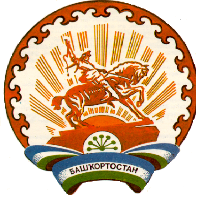 Республика БашкортостанАдминистрация сельского поселения  Тепляковский сельсовет муниципального района Бураевский район452963, с.Тепляки,ул.Мелиораторов , 1тел.347 56 2-66-56